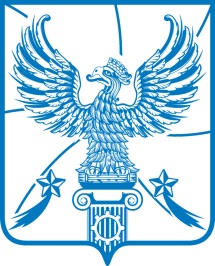 СОВЕТ  ДЕПУТАТОВМУНИЦИПАЛЬНОГО ОБРАЗОВАНИЯГОРОДСКОЙ ОКРУГ ЛЮБЕРЦЫ
МОСКОВСКОЙ ОБЛАСТИРЕШЕНИЕ23.12.2021                                                                                             № 476/73г. ЛюберцыО включении в состав муниципальной собственности                  городского округа Люберцы Московской области автомобильных дорог местного значенияВ соответствии с Указом Президента Российской Федерации  от 22.12.1993 № 2265 «О гарантиях местного самоуправления в Российской Федерации», Постановлением Верховного Совета Российской Федерации от 27.12.1991 № 3020-1 «О разграничении государственной собственности в Российской Федерации на федеральную собственность, государственную собственность республик в составе Российской Федерации, краев, областей, автономной области, автономных округов, городов Москвы и Санкт-Петербурга и муниципальную собственность», Федеральным законом от 06.10.2003 № 131-ФЗ «Об общих принципах организации местного самоуправления в Российской Федерации», Федеральным законом                          от 08.11.2007 № 257-ФЗ «Об автомобильных дорогах и дорожной деятельности в Российской Федерации и о внесении изменений в отдельные законодательные акты Российской Федерации», Уставом муниципального образования городской округ Люберцы Московской области, Совет депутатов городского округа Люберцы Московской области решил:1.	Признать муниципальной собственностью автомобильные дороги местного значения, расположенные на территории городского округа Люберцы Московской области в соответствии с перечнем согласно приложению к настоящему Решению.	2.	Опубликовать настоящее Решение в средствах массовой информации.	  3.	Контроль за исполнением настоящего Решения возложить на постоянную депутатскую комиссию по вопросам бюджета, экономической и финансовой политике, экономике и муниципальной собственности (Уханов А.И.).Глава городского округа                                                                       В.П. РужицкийПредседатель Совета депутатов                                                   	   С.Н. АнтоновПриложение к  Решению Совета депутатов городского округа Люберцы Московской областиот  23.12.2021   № 476/73Перечень автомобильных дорог местного значения, признаваемых собственностью городского округа Люберцы                    Московской области№ п/пНаименование объектаМестонахождение (адрес либо адресная привязка к рядом расположенному объекту)Протяженность, мАвтомобильная дорогаМосковская область, г.о. Люберцы, д.п. Красково, от ул. Чехова до д.42 ул. Железнодорожная595 Автомобильная дорогаМосковская область, г.о. Люберцы,   д. п. Красково, от ул. Чехова до ГСК «ЛУЧ-2»850Автомобильная дорогаМосковская область,  г.о. Люберцы,  д. Мотяково, к ЖК «Кореневский Форт-2» и СНТ «Ветеран»485 Автомобильная дорогаМосковская область,   г.о. Люберцы,  р. п. Малаховка, с ул. Шоссейной  до ул. Комсомольской д.1.45Автомобильная дорогаМосковская область, г.о. Люберцы, р. п. Малаховка, Заречный переулок200Автомобильная дорогаМосковская область, г.о. Люберцы, р. п. Малаховка , 1-й проезд Белинского185Автомобильная дорогаМосковская область, г.о. Люберцы, р. п. Малаховка, 2-й проезд Белинского177Автомобильная дорогаМосковская область, г.о. Люберцы, р. п. Малаховка, ул. Березовая200Автомобильная дорогаМосковская область, г.о. Люберцы, р. п. Малаховка, Почтовый тупик350Автомобильная дорогаМосковская область, г.о. Люберцы, р. п. Малаховка, Первомайский проезд1180Автомобильная дорогаМосковская область, г.о. Люберцы, р. п. Малаховка, переулок Василия Давыдова175Автомобильная дорога Московская область, г.о. Люберцы, р. п. Малаховка, от Почтового тупика до ул. Константинова 70